Temat: Turystyka w Polsce.Podręcznik str. 153-157Temat zapisz w zeszycie.Przepisz i uzupełnij notatkę.Turystyka obejmuje różne formy spędzania wolnego czasu z dala od miejsca zamieszkania.Rodzaje turystyki ze wzglądu na cel wyjazdu:wypoczynkowapoznawczalecznicza religijnabiznesowaPolska jest krajem atrakcyjnym turystycznie. Wpływają na to:zróżnicowanie krajobrazowe np. góry, pojezierza, wybrzeże morskie;liczne zabytki i inne obiekty turystyczne np. Wawel, Zamek królewski;duże obszary o czystym powietrzu np. Tatry, Pomorze;dogodne położenie w środkowej części Europy;różnorodne połączenia komunikacyjne np. samolotowe, kolejowe, samochodowe, morskie.Infrastruktura turystyczna  to wszystkie obiekty i instytucje umożliwiające turystom korzystanie z walorów turystycznych odwiedzanych miejsc. Obejmuje ona np. drogi, hotele, restauracje, biura podróży, wyciągi, wypożyczalnie.Lista światowego dziedzictwa UNESCO Zostały na nią wpisane obiekty o „wyjątkowej powszechnej wartości” dla ludzkości.Zapoznaj się z mapą ze str. 155 (podręcznik). Na mapie konturowej Polski numerami 1–6 oznaczono wybrane obiekty wpisane na „Listę światowego dziedzictwa UNESCO”. Nazwij te obiekty.1-2-3-4-5-6-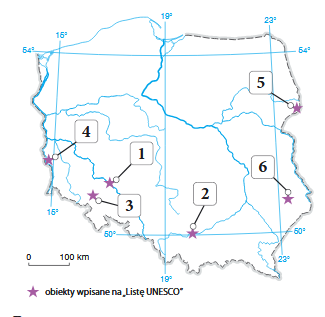 Na podstawie dostępnych źródeł scharakteryzuj dowolny obiekt w  Polsce wpisany na „Listę UNESCO”